親愛的00：    現在你已經驕傲地成為一部智慧型手機的擁有者了。我希望你能明白，我的職責是把你培養成一個全面發展、身心健康的年輕人，從而能夠適應新技術且不被其左右。如果你沒能遵守下列約定，我將終止你對這部手機的所有權。第一條：這是我的手機。但我願意借給你使用。 第二條：我要永遠知道手機密碼。第三條：如果電話響了螢幕上顯示「媽媽」和「爸爸」的來電——永遠不能忽視不接並學會用正確的態度講電話。第四條：每天放學把手機交給父母。它會在晚上被關閉，並在早上6:30再次開啟。只有把所有本分都完成經由父母的同意才可以使用手機。第五條：手機不能帶去學校。和你那些朋友好好當面交談吧。這是一種基本的生活技能。學校校外教學和課外活動的特殊情況，視需要再行與父母討論。第六條：如果它因為不被珍惜而壞掉，你將負責更換或修理所有費用。第七條：不要使用手機來欺騙或愚弄別人。不涉及傷害他人交談。不熟悉的人可以先做朋友，不要輕易的掏心掏肺。第八條：不看色情信息。如果你有任何問題，最好問我或者你媽。第九條：在公眾場合手機保持靜音。第十條：不要發送或接收你的私處或其他任何人的隱私部位的照片。第十一條：不要拍攝數不勝數的照片和錄像。你沒有必要用手機記錄的一切。全身心的去感受生活，這些影像將被儲存在你永恒的記憶里。第十二條：盡量下載新鮮的或者經典的音樂，不要聽充滿負面的音樂。第十三條：用手機時不時玩點文字遊戲、拼圖或腦筋急轉彎遊戲。第十四條：你一定也會有不能善用手機的時侯。我會把手機收回。然後，讓我們坐下來談一談我們遇到的問題。讓我們一起重新開始，我將永遠站在你這邊，一同從經驗中學習、改進。我們是一條船上的人。爸爸: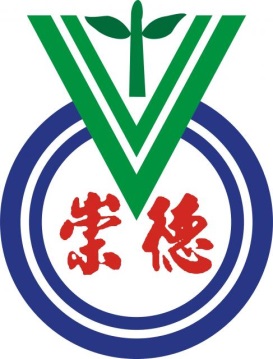 媽媽:兒子: